SLOVENŠČINA – 9. RAZRED – SKUPINA ZUPAN			           22. 4. 2020Rešitve včerajšnjih nalog str 58/1-3, 6,7,9, 13: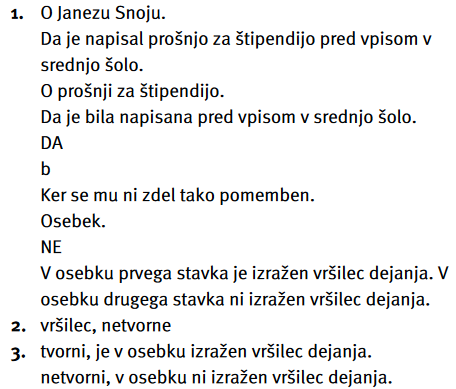 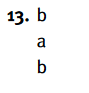 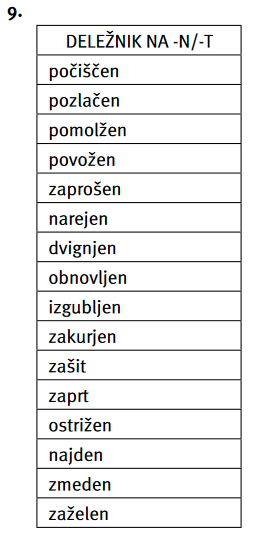 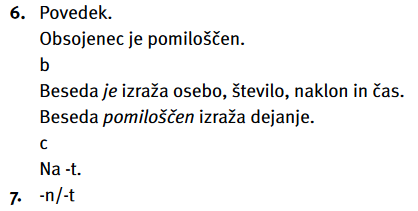 Zdaj pa za nekaj časa prehajamo na književnost.Da si osvežiš spomin o obdobjih slovenske književnosti, reši naloge na https://eucbeniki.sio.si/slo9/2399/index.html. Pomoč: Pesnika na tretji sličici poznaš iz sedmega razreda, pesnika na osmi sličici pa iz osmega razreda, oba pa sta ustvarjala v obdobju sodobna književnost. Vzemi zvezek in prepiši spodnje besedilo. Spoznali bomo namreč novo obdobje slovenske književnosti:				MODERNA   (1899-1918)1899 leta izide Cankarjeva pesniška zbirka Erotika in Župančičeva pesniška zbirka Čaša opojnosti. 1918 leta umre Ivan Cankar in se konča 1. svetovna vojna.Izraz MODERNA uporabljamo v slovenski književnosti za poimenovanje različnih literarnih smeri v tem času:dekadenca (izraža zaničevanje in odpor do meščanstva, izraža čustva posameznikov ter moralno pokvarjenost družbe),simbolizem (pojave izraža s simboli, išče skrivne pomene v človekovi notranjosti),nova romantika (vrne se k romantiki, išče nove snovi v preteklosti),impresionizem (poudarja trenutna občutja v človeku).Vse te literarne smeri nasprotujejo realizmu in naturalizmu, ki sta bila obrnjena v človekovo in družbeno zunanjost in sta se na nek način ohranjala še skozi vso moderno.  Umetnike je življenje razočaralo, zato so se spet usmerili v človekov notranji svet.Moderna je prvo obdobje v slovenskem slovstvu, ki se ponaša z enakomernim razvojem pesništva, pripovedništva in dramatike. V pesništvu je zavrgla stare oblike in gojila svobodni verz.Glavni predstavniki:Dragotin KetteJosip Murn – AleksandrovOton ŽupančičIvan CankarV tem obdobju pa so izven smernic moderne (sopotniki moderne) ustvarjali tudi že znani:Fran Saleški FinžgarFran MilčinskiZofka KvederZa DN poišči berilo !Če imaš težave, vprašanja, bom na voljo za dodatno razlago vsak dan od ponedeljka do četrtka, med 10.30 in 11.00 uro na spodnji povezavi.Join the meeting:   https://vid.arnes.si/oskbsljzupan